Protokollsanteckning till Kommunstyrelsens sammanträde 2022-08-22:KC2: Budget 2023 KommunfullmäktigeVänsterpartiet avstår från att delta i beslutet om budget 2023:1 för Kommunfullmäktige. Vi har inte deltagit i beredningen av ärendet och kommer i budgetprocessen ta fram ett eget budgetförslag med såväl ekonomiska ramar och uppdrag till Kommunfullmäktige.För Vänsterpartiet i KommunstyrelsenStefan Lindborg och Anne Rapinoja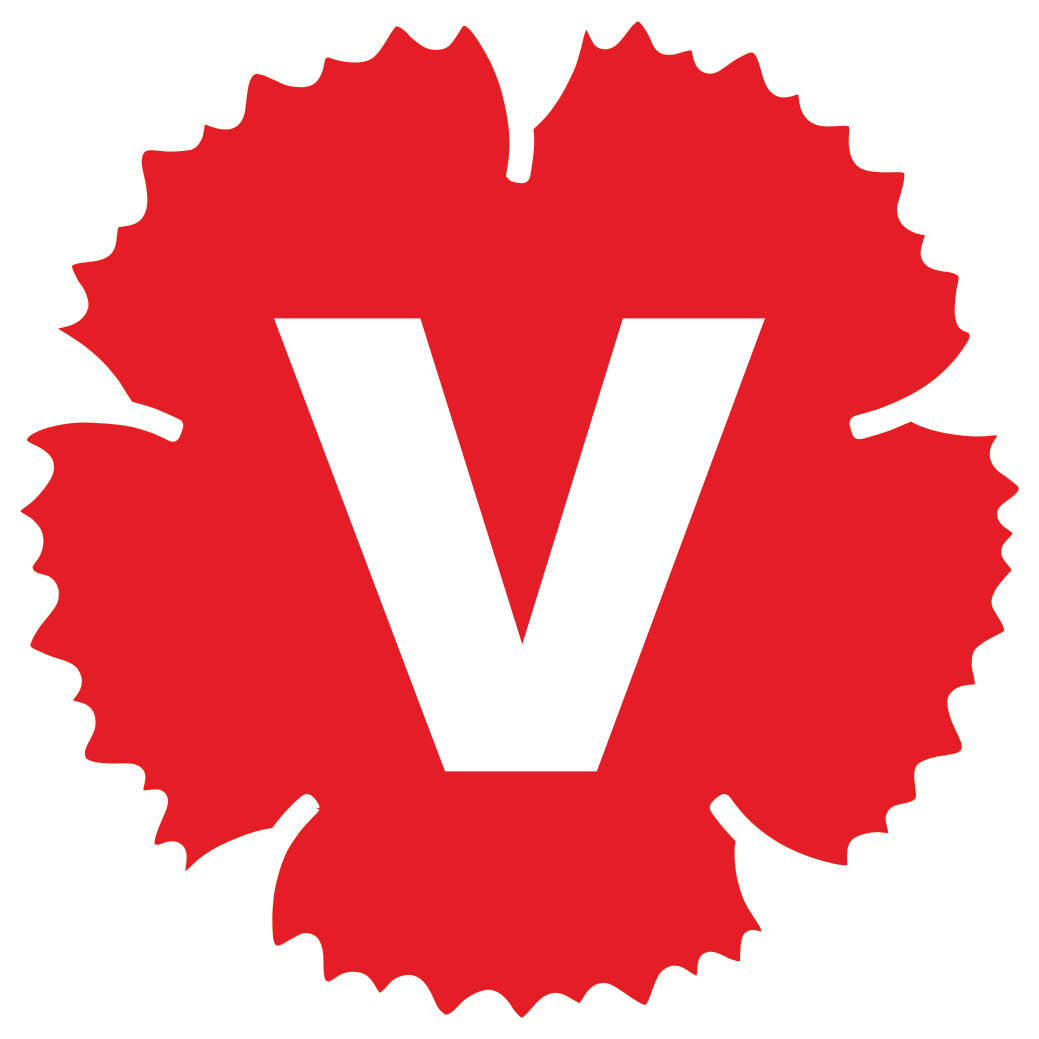 